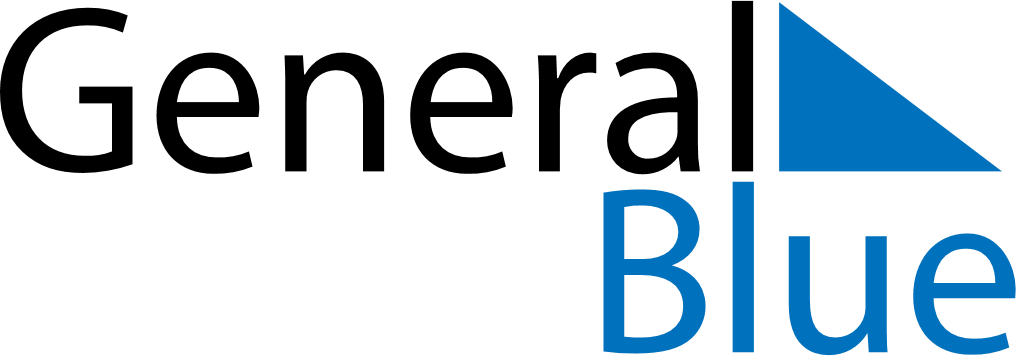 January 2020January 2020January 2020January 2020Faroe IslandsFaroe IslandsFaroe IslandsMondayTuesdayWednesdayThursdayFridaySaturdaySaturdaySunday123445New Year’s Day678910111112131415161718181920212223242525262728293031